NON-Hazardous Chemical, NON-Dangerous GoodsProduct name: ALIBRITERecommended use: CleaningSupplier:	Nightingale SupplyABN:	95 667 280 379Street Address:	12a Hungerford Street	Northgate 	Queensland 4013Telephone:	(07) 3260 6544Facsimile:	(07) 3260 6646Email:	nightingale.s@optusnet.com.auBased on available information, this material is not classified as hazardous according to criteria of Safe Work Australia.Prevention Precautionary StatementsP260	Do not breathe dust, fume, gas, mist, vapours or spray.P264	Wash hands, face and all exposed skin thoroughly after handling.P280	Wear protective clothing, gloves, eye/face protection and suitable respirator.Response Precautionary StatementsP301+P310	IF SWALLOWED: Immediately call a POISON CENTRE or doctor/physician. P301+P312	IF SWALLOWED: Call a POISON CENTRE or doctor/physician if you feel unwell. P301+P330+P331	IF SWALLOWED: Rinse mouth. Do NOT induce vomiting.P303+P361+P353	IF ON SKIN (or hair): Remove/Take off immediately all contaminated clothing. Rinse skin with water/shower.P304+P340	IF INHALED: Remove victim to fresh air and keep at rest in a position comfortable for breathing.P305+P351+P338	IF IN EYES: Rinse cautiously with water for several minutes. Remove contact lenses, if present and easy to do. Continue rinsing.P310	Immediately call a POISON CENTRE or doctor/physician. P337+P313	If eye irritation persists: Get medical advice/attention.P363	Wash contaminated clothing before reuse.Storage Precautionary StatementP405	Store locked up.Disposal Precautionary StatementP501	Dispose of contents/container in accordance with local, regional, national and international regulations.Poison Schedule:DANGEROUS GOOD CLASSIFICATIONNot classified as Dangerous Goods by the criteria of the "Australian Code for the Transport of Dangerous Goods by Road & Rail" and the "New Zealand NZS5433: Transport of Dangerous Goods on Land".If poisoning occurs, contact a doctor or Poisons Information Centre (Phone Australia 131 126, New Zealand 0800 764 766).Inhalation: Remove affected person from source of contamination. Move affected person to fresh air at once. Get medical attention.Skin Contact: Remove contaminated clothing and rinse skin thoroughly with water. Get medical attention if irritation persists after washing.Eye contact: Remove any contact lenses and open eyelids wide apart. Continue to rinse for at least 15 minutes. Continue to rinse for at least15 minutes. Get medical attention promptly if symptoms occur after washing.Ingestion: Rinse mouth thoroughly with water. Promptly get affected person to drink large volumes of water to dilute the swallowedchemical. Do not induce vomiting. If vomiting occurs, the head should be kept low so that vomit does not enter the lungs. Getmedical attention immediately.PPE for First Aiders: Wear safety shoes, overalls, gloves, chemical goggles. Available information suggests that gloves made from should be suitable for intermittent contact. However, due to variations in glove construction and local conditions, the user should make a final assessment. Always wash hands before smoking, eating, drinking or using the toilet. Wash contaminated clothing and other protective equipment before storing or re-using.Notes to physician: Treat symptomatically. Can cause corneal burns. Treat symptomatically.Hazchem Code: Not applicable.Suitable extinguishing media: If material is involved in a fire use water fog (or if unavailable fine water spray), alcohol resistant foam, standard foam, dry agent (carbon dioxide, dry chemical powder).Specific hazards: Non-combustible material.Fire fighting further advice: Not applicable.SMALL SPILLSWear protective equipment to prevent skin and eye contamination. Avoid inhalation of vapours or dust. Wipe up with absorbent (clean rag or paper towels). Collect and seal in properly labelled containers or drums for disposal.LARGE SPILLSClear area of all unprotected personnel. Slippery when spilt. Avoid accidents, clean up immediately. Wear protective equipment to prevent skin and eye contamination and the inhalation of vapours. Work up wind or increase ventilation. Contain - prevent run off into drains and waterways. Use absorbent (soil, sand or other inert material). Collect and seal in properly labelled containers or drums for disposal.  If contamination of crops, sewers or waterways has occurred advise local emergency services.Dangerous Goods - Initial Emergency Response Guide No: Not applicableHandling: Avoid eye contact and skin contact. Avoid inhalation of vapour, mist or aerosols.Storage: Store in a cool, dry, well-ventilated place and out of direct sunlight. Store away from foodstuffs. Store away from incompatible materials described in Section 10. Store away from sources of heat and/or ignition.Store locked up. Keep container standing upright. Keep containers closed when not in use - check regularly for leaks.TWA - The time-weighted average airborne concentration over an eight-hour working day, for a five-day working week over an entire working life.STEL (Short Term Exposure Limit) - the average airborne concentration over a 15 minute period which should not be exceeded at any time during a normal eight-hour workday.These Exposure Standards are guides to be used in the control of occupational health hazards. All atmospheric contamination should be kept too as low a level as is workable. These exposure standards should not be used as fine dividing lines between safe and dangerous concentrations of chemicals. They are not a measure of relative toxicity.If the directions for use on the product label are followed, exposure of individuals using the product should not exceed the above standard. The standard was created for workers who are routinely, potentially exposed during product manufacture.Biological Limit Values: As per the "National Model Regulations for the Control of Workplace Hazardous Substances (Safe Work Australia)" the ingredients in this material do not have a Biological Limit Allocated.Engineering Measures: Ensure ventilation is adequate to maintain air concentrations below Exposure Standards. Use only in well ventilated areas. Use with local exhaust ventilation or while wearing appropriate respirator.Personal Protection Equipment: SAFETY SHOES, OVERALLS, GLOVES, CHEMICAL GOGGLES.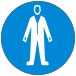 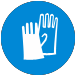 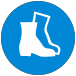 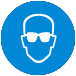 Personal protective equipment (PPE) must be suitable for the nature of the work and any hazard associated with the work as identified by the risk assessment conducted.Wear safety shoes, overalls, gloves, chemical goggles. Available information suggests that gloves made from should be suitable for intermittent contact. However, due to variations in glove construction and local conditions, the user should make a final assessment. Always wash hands before smoking, eating, drinking or using the toilet. Wash contaminated clothing and other protective equipment before storing or re-using.Hygiene measures: Keep away from food, drink and animal feeding stuffs. When using do not eat, drink or smoke. Wash hands prior to eating, drinking or smoking. Avoid contact with clothing. Avoid eye contact and skin contact. Avoid inhalation of vapour, mist or aerosols. Ensure that eyewash stations and safety showers are close to the workstation location.Form:	Clear LiquidColour:	ClearOdour:	NoneSolubility:	Water 100%Solubility in water:	100%Specific Gravity:	1.135Flash Point (°C):	N/ABoiling Point/Range (°C):	100pH:	1.5Viscosity:	<10 cP @ 20°COxidising properties:	N/A(Typical values only - consult specification sheet) N Av = Not available, N App = Not applicableChemical stability: Stable at normal ambient temperatures and when used as recommended.Conditions to avoid: The following materials may react violently with the product: Oxidising agents. * Reducing agents.Incompatible materials: Strong oxidising agents. Reducing agents.Hazardous decomposition products: Does not decompose when used and stored as recommended.Hazardous reactions: Under normal conditions of storage and use, no hazardous reactions will occur.No adverse health effects expected if the product is handled in accordance with this Safety Data Sheet and the product label. Symptoms or effects that may arise if the product is mishandled and overexposure occurs are:Acute EffectsInhalation: Considered to be a low inhalation hazard at normal workplace temperatures.Skin contact: May cause serious chemical burns to the skin.Ingestion: May cause chemical burns in mouth, oesophagus and stomach. Eye contact: Causes serious eye irritation. May cause chemical eye burns. Acute toxicityInhalation: This material has been classified as non-hazardous. Acute toxicity estimate (based on ingredients): LC50 > 20.0 mg/L for vapours or LC50 > 5.0 mg/L for dust and mist or LC50 > 20,000 ppm for gasSkin contact: This material has been classified as non-hazardous. Acute toxicity estimate (based on ingredients): >2,000 mg/Kg bwIngestion: This material has been classified as non-hazardous. Acute toxicity estimate (based on ingredients):>2,000 mg/Kg bwCorrosion/Irritancy: Eye: this material has been classified as not corrosive or irritating to eyes. Skin: this material has been classified as not corrosive or irritating to skin.Sensitisation: Inhalation: this material has been classified as not a respiratory sensitiser. Skin: this material has been classified as not a skin sensitiser.Aspiration hazard: This material has been classified as non-hazardous.Specific target organ toxicity (single exposure): This material has been classified as non-hazardous.Chronic ToxicityMutagenicity: This material has been classified as non-hazardous.Carcinogenicity: This material has been classified as non-hazardous.Reproductive toxicity (including via lactation): This material has been classified as non-hazardous.Specific target organ toxicity (repeat exposure): This material has been classified as non-hazardous.Avoid contaminating waterways.Acute aquatic hazard: This material has been classified as non-hazardous. Acute toxicity estimate (based on ingredients): >100 mg/LLong-term aquatic hazard: This material has been classified as non-hazardous. Non-rapidly or rapidly degradable substance for which there are adequate chronic toxicity data available OR in the absence of chronic toxicity data, Acute toxicity estimate (based on ingredients): >100 mg/L, where the substance is not rapidly degradable and/or BCF < 500 and/or log Kow < 4.Ecotoxicity: No information available.Persistence and degradability: The surfactant(s) contained in this product complies(comply) with the biodegradability criteriaBioaccumulative potential: No data available on bioaccumulationMobility: The product is soluble in water.Persons conducting disposal, recycling or reclamation activities should ensure that appropriate personal protection equipment is used, see "Section 8. Exposure Controls and Personal Protection" of this SDS.If possible material and its container should be recycled. If material or container cannot be recycled, dispose in accordance with local, regional, national and international Regulations.ROAD AND RAIL TRANSPORTNot classified as Dangerous Goods by the criteria of the "Australian Code for the Transport of Dangerous Goods by Road & Rail" and the "New Zealand NZS5433: Transport of Dangerous Goods on Land".MARINE TRANSPORTNot classified as Dangerous Goods by the criteria of the International Maritime Dangerous Goods Code (IMDG Code) for transport by sea.AIR TRANSPORTNot classified as Dangerous Goods by the criteria of the International Air Transport Association (IATA) Dangerous Goods Regulations for transport by air.This material is not subject to the following international agreements:Montreal Protocol (Ozone depleting substances)The Stockholm Convention (Persistent Organic Pollutants) The Rotterdam Convention (Prior Informed Consent) Basel Convention (Hazardous Waste)International Convention for the Prevention of Pollution from Ships (MARPOL)Reason for issue:	Format changeThis information was prepared in good faith from the best information available at the time of issue. It is based on the present level of research and to this extent we believe it is accurate. However, no guarantee of accuracy is made or implied and since conditions of use are beyond our control, all information relevant to usage is offered without warranty. The manufacturer will not be held responsible for any unauthorised use of this information or for any modified or altered versions.If you are an employer it is your duty to tell your employees, and any others that may be affected, of any hazards described in this sheet and of any precautions that should be taken.Safety Data Sheets are updated frequently. Please ensure you have a current copy.3. COMPOSITION INFORMATIONCHEMICAL ENTITYCAS NOPROPORTIONPhosphoric acid7664-38-2>10 %2-Propanol, 1-methoxy-107-98-21-3 %Alcohols, C9-11, ethoxylated68439-46-31-2 %Quaternary ammonium compounds, coco alkylbis(hydroxyethyl)methyl, ethoxylated, chloridesIngredients determined to be Non-Hazardous61791-10-41-2 %Balance100%4. FIRST AID MEASURES8. EXPOSURE CONTROLS / PERSONAL PROTECTIONNational occupational exposure limits:ppmTWAmg/m3ppmSTELmg/m3NOTICESPhosphoric acid	-1-3-Propylene glycol monomethyl ether	100369150553-As published by Safe Work Australia.